تخصص الحصة الثانية لإنجاز التطبيقاتملاحظة: تخصص الحصة الثانية لحل التمارين على دفتر الأنشطةملاحظة: تخصص الحصة الثانية لحل التمارين على دفتر الأنشطةملاحظة: تخصص الحصة الثانية لحل التمارين على دفتر الأنشطةبطاقة تقنية للمقطع التعلمي الخامس: الصحة والرياضةالسنة الثالثة ابتدائيالمقطع الثانيالمقطع الثانيالدرس 05التقويمالوضعيات التعلمية والنشاط المقترحالمراحليسترجع معلومات السياق: أركان الإيمان ستة، يجب على المؤمن الاعتراف بها كلها.السند: ما تعلمه التلميذ سابقاالتعليمة: ما هو الركن الثاني؟ أين نصلي؟ ماذا نفعل أيضا في المسجد؟ هل تعرف بعضا منها؟مرحلة الانطلاقيقرأ القصة ويطلع علي معناها الاجمالييناقش محتوى القصة من خلال أسئلة موجهةيطلع على نص الآية ومراميهاينجز الأنشطة بناء على مكتسباتهيستنبط الخلاصة بالاعتماد علي الاسئلة الموجهةالحصة الأولى:فتح الكتاب ص52 الإنصات للقصة بتمعن وقراءة ذلك من قبل التلاميذاستعد الأب للذهاب إلى المسجد، فتوضأ ثم دعا أحمد لمرافقته، فرد أحمد على أبيه قائلا: سأصلي في البيت يا أبي. فتوجه الأب إلى مكتبة البيت ثم جاءه بكتيب وقال له: اقرأ هذا الكتيب، ولما أرجع من المسجد أخبرني ماذا تعلمت منه، فتصفحت الكتيب متلهفا إلى أن أنهيته، ولما رجع أبي أخبرته قائلا: لقد أدركت أن للمساجد أهمية عظمى، ومكانة رفيعة في المجتمع المسلم، رتب الله ثوابا جزيلا على عمارتها، والاعتناء بها، وحيث قال:قال الله تعالى: "إِنَّمَا يَعْمُرُ مَسَاجِدَ اللَّهِ مَنْ آمَنَ بِاللَّهِ وَالْيَوْمِ الْآخِرِ وَأَقَامَ الصَّلَاةَ وَآتَى الزَّكَاةَ وَلَمْ يَخْشَ إِلَّا اللَّهَ ۖ فَعَسَىٰ أُولَٰئِكَ أَن يَكُونُوا مِنَ الْمُهْتَدِينَ" سورة التوبة 18شرح الكلمات المبهمة في القصة وفي الآية:من خلال الأسئلة الموجهة يتم الوصول بالمتعلمين إلى:المسجد مكان محترم يجتمع فيه المسلمون للعبادة والذكرالمسجد يسمى أيضا بالجامعيوجد الكثير من المساجد وأفضلها في مكة والمدينة والقدسللمسجد آداب منها: الهدوء، الخشوع، الكلام فيما ينفع المسلمينيتطرق التلميذ للنشاط الموالي لتثبيت المفاهيم وتقدير مدى استيعابهاأنشطة التعلم:تصحيح جماعي وفردي للنشاط واستخلاص العبرالعودة للسند الرئيسي ومناقشته للوصول إلى الخلاصة الآتية:المسجد مكان للعبادة والذكر، يجب أن ندخله بهدوء وخشوع، وأن نستعمله في العبادة ونبتعد فيه عن اللهو والفوضى.مرحلة بناء التعلماتينجز النشاطين بشكل صحيحويسترجع مضمون الخلاصةا الحصة الثانية:1. أربط بسهم بين المسجد ومكانه (ص53)2. صف شعورك بعد أداء الصلاة جماعة في الحي (ص53)3. ابحث عن صور لأفضل المساجد واكتب امنيتك نحوها4. يستظهر الخلاصة المدونة على كراس التربية الاسلاميةتدريبواستثمارالسنة الثالثة ابتدائيالمقطع الثاني المقطع الثاني الدرس 3التقويمالوضعيات التعلمية والنشاط المقترحالمراحليجيب عن الأسئلة السياق: خلال تتبع والدك للأخبار على القنوات الوطنية تلاحظ أن هناك اختلاف بين نشرات الأخبار من حيث اللغة. السند: تصورات المتعلمين.التعليمة: ما هي اللغات الأخرى التي تقدم بها؟ عدد بعضها؟ مرحلة الانطلاقيستذكر ويعدد مناسبات.يقرأ القصة ويناقش محتواهايتعرف على عادات تنوع الشعب الجزائرييتعرف على مقومات المجتمع الجزائري ويعتز بهايستخلص خلاصة بسيطة ويعتز بالغتهالحصة الأولى: أتذكر:حاول مع زميلك ترجمة كلمات من الأمازيغية إلى العربية ومن العربية إلى الأمازيغية.أقرأ وألاحظ: مطالبة المتعلمين بفتح كتاب التربية المدنية ص 22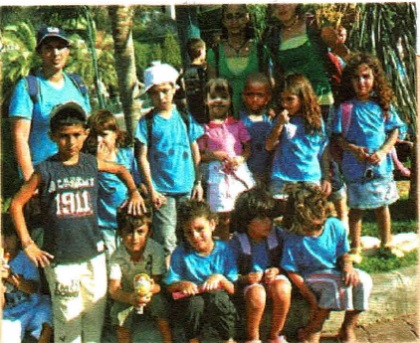 قراءة النص المرافق للسند ومطالبة بعض التلاميذ بقراءته: في المحيم الصيفي التقى عصام الذي يسكن بمدينة سطيف بمجموعة من الأطفال من كل أنحاء الوطن من الشمال والغرب و الجنوب, ومن خلال الحديث معهم اكتشف أن لغاتنا مختلفة و جميلة وأراد أن يتعلمها.يلاحظ المتعلمون الصور وقراءة السند ثم الإجابة عن الأسئلة:أين يسكن عصام؟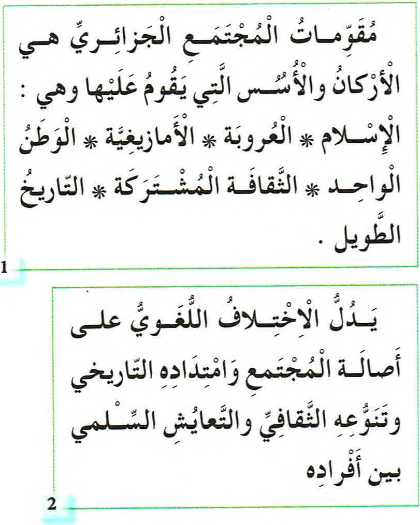 إلى أبن ذهب؟ بمن التقى؟ما هي المناطق التي أتى منها؟أطفال المخيم الصيفي؟ما الذي اكتشفه عصام؟ ماذا قرر؟من خلال الوثيقة 1 ما هي مقومات المجتمع الجزائري؟استخرج منها لغات الشعب الجزائري اقرأ الوثيقة 02 ثم بين على ماذا يدل الاختلاف اللغوي في وطننا. من خلال ما سلف، يتم بمعية الأستاذ الوصول إلى الخلاصة وتدوينها على كراس التربية المدنية لمراجعتها لاحقا (أي خلاصة أخرى يراها المعلم مناسبة لتلاميذه)تعلمت: اللغة العربية هي اللغة الرسمية الأولى.اللعة الأمازيغية هي اللغة الرسمية الثانية في وطني.أنا أعتز بلغتي العربية والأمازيغية وأفتخر بهما لأنهما جزء من هويتي. مرحلة بناء التعلماتيستعيد ما تعلمه ويثبت معارفهالحصة الثانية: أنجز: أجيب بنعم أو لا ثم أصحح الخطأ إن وجد.هوية المجتمع الجزائري الإسلام والعروبة والأمازيغية.أفتخر بأصلي الأمازيغي.أتكلم مع زملائي في القسم باللغة الفرنسية فقط.أخجل من لغتي العربية أما م الأجانب.يلاحظ المتعلم الصور المرافقة ويعبر عنها أدمج تعلماتي: اختر واحدة من العادات والتقاليد التي تميز منطقتك وبين كيف يتم الاحتفال بهاالتدريب و
الاستثمارالسنة الثالثة ابتدائيالمقطع التعليمي: الإنسان والمحيط المقطع التعليمي: الإنسان والمحيط الدرس 10التقويمالوضعيات التعلمية والنشاط المقترحالمراحليجيب عن الأسئلة.ما هي مصادر المياه الصالحة للشرب؟ وما هي مجالات استعماله؟كيف يحصل البدو الرحل على الماء؟ وعائلتك كيف تحصل عليه؟مرحلة الانطلاقيناقش الوضعية الإنطلاقية ويستهل الدرسيحلل المخطط ويتعرف على محطة التحلية والتطهير.يتعرف على شبكة المياه ويحدد عناصرها.يناقش الصور ويحدد السلوكات الصحيحة للمحافظة على الماء يميز السلوكات ويحافظ على الماء يجيب عن الأسئلة ويتوصل لإلى خلاصة سأتعلم:قراءة السند من طرف المعلم وبعض التلاميذ بدل التنقل لجلب الماء من مصادره، أقيمت خزانات تملأ بالماء الذي يوزع على السكان كيف يصل الماء إلى الخزان وهل يصله صالحا للشرب  النشاط الأول: من المصدر إلى الخزان: أتعرف على شبكة توزيع الماء لاحظ الصورة. عدد عناصر الصورة.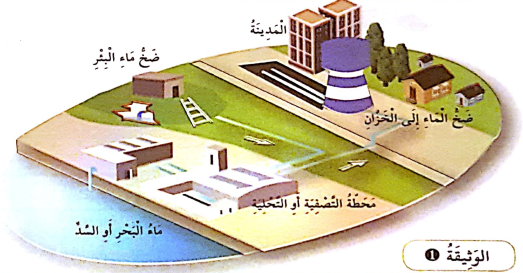 هل يصل الماء من المصدر إلى الخزان مباشرة؟ما هي المحطة التي يمر بها؟لم يمر الماء  عبر محطة التصفية؟ما هي الطرق الأخرى التي يطهر بها الماء عبر عن مسار الماء انطلاقا من مصدره إلى الخزان يتوصل التلاميذ من خلال التحليل والمناقشة إلى ان الماء قبل وصوله إلى  الخزان يمر عبر مراخل لتصفيته وتطهيره  لكي يصل إلينا صالح للشرب والاستعمال وهي عمليات مكلفة.النشاط الثاني : أحافظ على الماء يتوزع الماء بكميات متباينة في مختلف مناطق الجزائر كما تتطلب تصفيته وتطهيره تكاليف باهضة – يلاحظ التلاميذ الصور المصاحبة 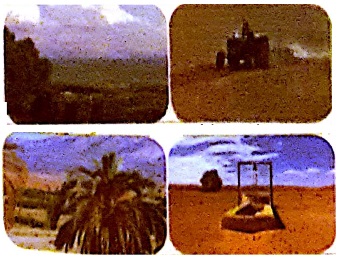 هل تكاليف المياه زهيدة؟ هل تتوفر المياه في كل مناطق الوطن بكميات كافية؟اذكر المناطق التي تكثر فيها المياه وتلك التي تقل فيها.عبر عن هذه الصور؟ ما رأيك في هذه السلوكات؟صنف هذه السلوكات إلى (تبذير – ترشيد ) – اذكر سلوكات أخرى تعتبر تبذير للماء قدم نصائح للذين يبذرون الماء حسب الصور من خلال طرح أسئلة توجيهية يتوصل التلاميذ إلى فقرة تعلمت  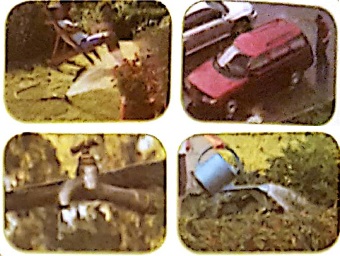 يطهر الماء  القادم من المصادر الطبيعية ويحلى قبل وصوله إلى الخزان ثم الحنفية وهذه العمليات جد مكلفة. والماء ضروري للحياة، يجب المحافظة عليه مرحلة بناء التعلمات يوظف ما اكتسبه توظيفا صحيحايقدم نصائح للمحافظة على الماءأتحقق من تعلماتي:هذه مجموعة من الوضعيات الملاحظة يوميا. سجل على كراسك تلك التي تحبها، قدم حمس نصائح تساعد على مكافحة تلويث الماء وتبذيره.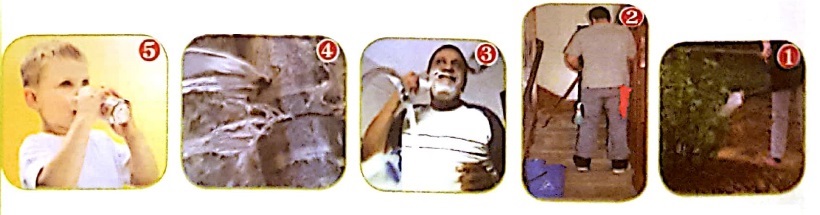 الاستثمار السنة الثالثة ابتدائيالمقطع الثاني المقطع الثاني الدرس 03التقويمالوضعيات التعلمية والنشاط المقترحالمراحليجيب عن الأسئلة السياق: دلت الأبحاث الأثرية على أن الإنسان الذي عاش في العصور القديمة ترك أنواعا من الآثار التي تمكننا من التعرف على جوانب من حياته، فكيف يمكننا تصنيفها؟السند: تصورات المتعلمين التعليمة: ماذا يعني التاريخ؟ هل توجد مراحل قبل هذا التاريخ؟مرحلة الانطلاقيستهل موضوع الدرسيناقش محتوى السندات المرئيةيستنتج المراد من وراء كل سنديتعرف على مآثر الدولة النوميدية من كتابات ومسكوكاتيتعرف على بعض الشخصيات التي عاشت قديما في الجزائريستنتج الخلاصة المناسبةاستكشاف المعارف: مطالبة المتعلمين بفتح كتاب التاريخ ص 26 وقراءة السندات تتابعيا من قبل عدة تلاميذ: المسكوكات والمخطوطاتلاحظ السند الآتية واذكر مميزات كل سندما هي نوميديا؟ هي مملكة كانت في الجزائر قبل الإسلام وكانت عاصمتها سيرتا (قسنطينة حاليا)ما هي المخطوطات؟ هي قطع نقدية رسمية تحمل خاتما من الملك الحاكم.الشخصيات التاريخية: من خلال مناقشة السندات وملاحظة الصور يتوصل المتعلم إلى الخلاصة التي يجب أن تكون بسيطة تناسب مستواه وعمره تفكيره البسيطاستنتاج ()كانت الجزائر قديما قبل الاسلام تسمى نوميديا، ولقد كانت مركزا للعلم والمعرفة، فعاش فيها الكثير من العلماء والمفكرين.مرحلة بناء التعلماتينجز النشاط بناء على ما مكتسباته تقويم جزئي: أنقل التمرين على كراستك ثم املأ الفراغات بما يناسبها:تتنوع آثار العصر القديم بمنطقة شمال إفريقيا ومنها المخطوطات و .................... و................ و................ و ................ وهي توجد بمختلف المواقع الأثريةالتدريب 
والاستثمارالسنة الثالثة ابتدائيالمقطع الثالث: في محلات الصناعة التقليديةالمقطع الثالث: في محلات الصناعة التقليديةالدرس 01التقويمالوضعيات التعلمية والنشاط المقترحالمراحليميز بين الحد وعدد الحدودالحساب الذهنياكتب على لوحتك أربع مرات العدد: 6، 5، 3، 2     اكتب على لوحتك ربع العدد: 16، 12، 8مرحلة الانطلاقيقرأ الوضعية ويفهم مفرداتهايطلع فكرة الجمع المتكرر وعلاقتها بالضربيستنتج علاقة الضرب بالجمع ويحول فيما بينهايوظف تقنية التحويل لحل فقرة أنجزيجسد معارفه بطريقة صحيحةمرحلة التحفيز: 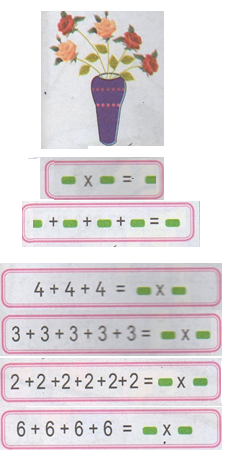 يضع المعلم أربع علب جبن فارغة أمام مرأى التلاميذ.يضع في العلبة الأولى: 5 قريصات مثلا، نفس عدد القريصات في العلب الأخرى.يستقدم تلميذ ويطلب منه عد جميع القريصات بصوت مسموع، وضعيات أخرى (أقلام، قطع طباشير، تلاميذ...)أكتشف (فترة الملاحظة)يفوج المعلم تلاميذه إلى أربعة أو خمسة أفواج ويعطي لكل فوج أربع علب جبن فارغة وكيس قريصات أو ما يراه مناسبا. يطلب من قائد الفوج وضع خمس قريصات في كل علبة. (فترة للتأمل)أكتشف (فترة البحث) عمل فردي على الألواحاحسب عدد كل القريصات باستعمال الجمعاحسب عدد كل القريصات باستعمال الضربيعد عدد قريصات العلبة الأولى ويضيف لها عدد قريصات العلبة الثانية و............يعد عدد قريصات العلبة الأولى ويضربه في عدد العلبيعد عدد العلب ويضربه في عدد قريصات كل علبة يعرض المعلم عينة من أجوبة التلاميذ على السبورة ويناقشها معهم عن طريق حوار هادفيعرض المعلم المجاميع.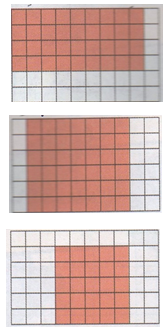 أكتشف (فترة البحث) عمل فردياكتب كل مجموع على شكل جداء.يحسب عدد الأجزاء(الحدود) ويضربه في جزء(حد)يضرب حد في عدد الحدود: 6x2=2+2+2+2+2+2أو 2x6=2+2+2+2+2+2يناقش أجوبة التلاميذ عن طريق حوار هادفبعد المناقشة يتم التصديق على الأجوبة الصحيحة وإبعاد الخاطئة مرحلة الانجاز:  قراءة التمرين الأول من فقرة أنجز. مباشرة الإنجاز بعد شرح التعليمة شرحا وافيا.التصحيح الجماعي والفردى على الكراسات.يمر المعلم بين الصفوف لتسجيل العقبات التي قد تعترضهم على أن تعالج أثناء المناقشةتعلمت:يمكن كتابة مجموع متكرر لعدد ما على شكل جداء بكتابة هذا العدد في عدد مرات تكرارهمرحلة بناء التعلماتينجز التمارين فردياالتمرن: حل التمارين ص 42 في الحصة الثانية.أكتب ما يناسب مكان النقطلون العمليات الصحيحةابحث موظفا تقنية الضربالتدريب
و
الاستثمارالسنة الثالثة ابتدائيالمقطع الثالث: في محلات الصناعة التقليديةالمقطع الثالث: في محلات الصناعة التقليديةالدرس 02التقويمالوضعيات التعلمية والنشاط المقترحالمراحليحدد القيم الناقصة في الآحادالحساب الذهنييكتب المعلم العملية: 400 1=.......+000 1 ومطالبة التلاميذ بكتابة العدد الناقص.ينطق المعلم بعمليات أخرى ويطلب في كل مرة من التلاميذ كتابة العدد الناقص. مرحلة الانطلاقيقرأ الوضعية ويفهم مفرداتهايتعرف على منزلة الأعداد عند تفكيكها يجمع أعدادا ذهنيا موظفا أسلوب التفكيكيطرح أعدادا ذهنيا موظفا أسلوب التفكيكيجسد معارفه بطريقة صحيحةمرحلة التحفيز: 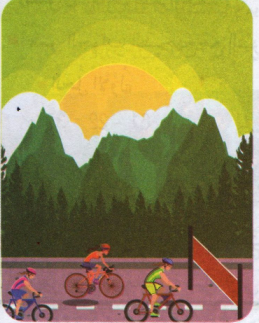 فكك العدد 524، 2070، 9000 إلى مجموع أعدادأكتشف (فترة الملاحظة)يقرأ المعلم نص الوضعية ويطلب من بعض تلاميذه قراءة نص الوضعية.يناقش المعلم تلاميذه حول نص الوضعية ليمكنهم من فهم التعليمة والإجراء المناسب للحل. عرض طريقة زكريا ومناقشها للوصول إلى أن زكريا قام بتفكيك العددين ومن ثم حساب المسافة المقطوعة.أكتشف (فترة البحث) عمل فردي على الكراساتأكمل حساب زكريا. 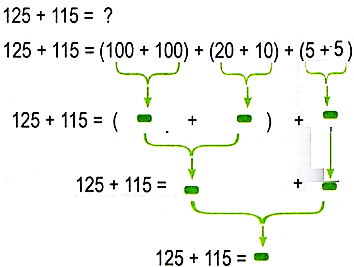 الإجراءات: يجمع مئات العدد الأول مع مئات العدد الثاني ونفس العمل مع العشرات فالوحدات.ملاحظة: يُستحسن البدء بجمع وحدات العدد الأول مع وحدات العدد الثاني لننتقل إلى العشرات فالمئات حتى نتفادى الوقوع في مطبات الاحتفاظالعرض والمناقشة: يعرض المعلم عينة من أجوبة التلاميذ ويناقشها معهم عن طريق حوار هادفالحوصلة والتأسيس: بعد المناقشة يتم التصديق على الأجوبة الصحيحة وإبعاد الخاطئة.أكتشف (فترة الملاحظة)يعود المعلم إلى نص المشكل يناقشه مع التلاميذ لاستخراج طول المسار ومقارنته بالمسافة المقطوعة خلال اليومين        استنتاج أنه توجد مسافة متبقية.أكتشف(فترة البحث)عمل فرديمطالبة تلميذ بقراءة السؤال، شرح السؤال لمعرفة الإجراء المناسب للإجابة عنه.الإجراءات: يفكك العدد 340 والعدد 240 وحساب المسافةالعرض والمناقشة: يعرض المعلم عينة من أجوبة التلاميذ ويناقشها معهم عن طريق حوار هادفالحوصلة والتأسيس: بعد المناقشة يتم التصديق على الأجوبة الصحيحة وإبعاد الخاطئة.كتابة ما توصل إليه التلاميذ على الكتبمرحلة الانجاز: مرحلة بناء التعلماتينجز التمارين فردياالتمرن: حل التمارين ص 43 في الحصة الثانية.أكمل العمليتينأحسب ذهنيا نتيجة كل عمليةأبحث ذهنيا وحسابيا نتائج المشكلةالتدريب
و
الاستثمارالسنة الثالثة ابتدائيالمقطع الثالث: في محلات الصناعة التقليديةالمقطع الثالث: في محلات الصناعة التقليديةالدرس 03التقويمالوضعيات التعلمية والنشاط المقترحالمراحليحدد القيم الناقصة في الآحادالحساب الذهنييملك أمين 65 كرية، لعب فربح 13 كرية       كم كرية صارت عنده؟اشترت الأم 27 بيضة وفي طريق العودة تكسرت 5 بيضات.   كم بيضة أوصلتها الأم للمنزل؟مرحلة الانطلاقيقرأ الوضعية ويفهم مفرداتهايتعرف على مختلف طرق حل مشكلة مايستنتج ضرورة الرسم التوضيحي التبسيطييوظف تقنيات الحساب في حل مشكلات مشابهةيجسد معارفه بطريقة صحيحةمرحلة التحفيز: يسأل المعلم: ماهي العملية التي تناسب العبارات. زاد، ربح، تقدم؟ماهي العملية التي تناسب العبارات. خسر، تأخر؟أكتشف (فترة الملاحظة)يقرأ المعلم نص الوضعية ثم قراءة من طرف بعض التلاميذيسأل المعلم: ماهي المعلومات الصحيحة التي تناسب في الإجابة عن السؤال؟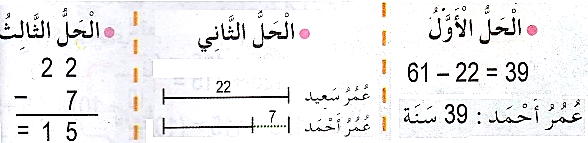 ماهي المعلومة التي لا تناسب؟في الجزء الثاني وبعد القراءة لنص الوضعيةيطلب المعلم من التلاميذ تحديد المعلومات المناسبةأكتشف (فترة البحث) عمل فردي على كراسات المحاولاتيقرأ المعلم نص السؤال ويشرحه شرحا مبسطاأجب عن التعليمةالإجراءات: يستخرج المعلومات المناسبة للحل، ينهي إجراءه بوضع عملية الطرحالعرض والمناقشة: يعرض المعلم عينة من أجوبة التلاميذ ويناقشها معهم عن طريق حوار هادفالحوصلة والتأسيس: بعد المناقشة يتم التصديق على الأجوبة الصحيحة وإبعاد الخاطئة .مرحلة الانجاز: مرحلة بناء التعلماتينجز التمارين فردياالتمرن: حل التمارين ص 44 في الحصة الثانية.أوجد وزن المحفظةأوجد الفرق بين مسافتينأوجد المسافة التي قطعتها مريمأبحث عن الفرق بين وزنينالتدريب
و
الاستثمارالسنة الثالثة ابتدائيالمقطع التعليمي: الصحة والرياضة المقطع التعليمي: الصحة والرياضة المقطع 5 الأسبوع 1التقويمالوضعيات التعلمية والنشاط المقترحالمراحليستمع للوضعية الإنطلاقية ويناقشها.و يجيب عن الأسئلة السيـاق: الوضعية الانطلاقية المشكلة (دليل ص 53). مناقشة التلاميذ حول الوضعية الانطلاقية.السند: تصورات المتعلمين.التعليمة: لماذا يمارس الإنسان الرياضة؟ ما هي الرياضة الأكثر شعبية؟ كيف؟ما هي رياضتك المفضلة؟ لماذا؟ مرحلة الانطلاقيستمع إلى النص ويبدي اهتمامايجيب بجمل بسيطة تترجم المعنى العام للنصيعيد بناء أحداث النص المنطوقيستخلص القيم ويعمل بهافهم المنطوق: قراء النص المنطوق (رشيق يحب الرياضة) من طرف المعلم مع التواصل البصري بينه وبين متعلميه بالاستعانة بالأداء الحس حركي والقرائن اللغوية.النص المنطوق:ينتظر رشيق يرنامح (الرياضة في أسبوع )على الشاشة يشاهد سباقا في الركض، أو آخـرا في القـفز، وو يتابـع بحمـاس السباحة والتزلج على الماء، أما ألعـاب الـكـرة فيحبها كلها من كرة السلة والمـضرب إلى كـرة الطـائرة وكرة الطاولة أما لعبتـه المفضـلة هي لـعبة كـرة القـدم. هو لا يسأم من متابعتـها بحمـاس لمـدة تسعين دقيقـة 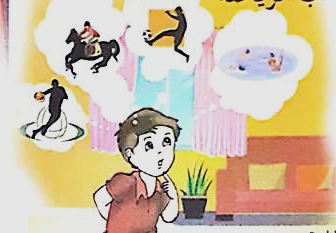 خاصة إذا كانت مباراة للفريق الوطني، فهو يعرف أسماء كل اللاعبين، المهاجمين والمدافعين وحارس المـــرمى فهو مناصر وفي، فما من أحد يتحدث عن فريقنا الوطني إلا استمع إليه بشغف واهتمام. ترى أي رياضة سيختارها وسيم عندما يكبر؟أستمع وأجيب: يسأل المعلم:اختر عنوانا مناسبا لما سمعت مما يلي:أصغ جيّدا وصحّح الخطأ إن وجد.-ينتظر رشيق برنامج (صدى الملاعب)-يتابع رشيق الرياضيات المائية فقط.- يفضل رشيق كرة القدم.• ما هي المباريات المفضلة عند رشيق؟• كيف يستمع رشيق لأخبار الفريق الوطني؟لو تحدث أحد عن الفريق الوطني كيف يتابعه رشيق؟ علام يدل هذا؟و أنت كيف تتصرف؟• في رأيك ما هي الرّياضة التي سيختارها رشيق؟أعبر عن المشهد: ماذا ترى في المشهد المصور؟ ما أنواع الرياضيات التي تبينها؟ ما هي الرياضات الأخرى التي تعرفها؟استرجاع المعلومات:	إعادة النص المنطوق من قبل بعض التلاميذ مع توجيه وتصحيح من المعلماستخلاص القيم من النص:بطرح أسئلة توجيهية يتوصل التلاميذ إلى القيم الرياضة مفيدة للصحة وتنمي فينا حب الوطن من خلال متابعتنا لفرقنا الوطنية....مرحلة بناء التعلماتيسترجع أحداث النص المنطوقتقويم الإنجاز.إنجاز النشاطات أفهم وأجيب كراس النشاطات ص التدريب
و
الاستثمارالسنة الثالثة ابتدائيالمقطع التعليمي: الصحة والرياضة المقطع التعليمي: الصحة والرياضة المقطع 5 الأسبوع 1التقويمالوضعيات التعلمية والنشاط المقترحالمراحليتذكر النص المنطوق ويجيب عن الأسئلة.العودة إلى النص المنطوق (رشيق يحب الرياضة).يطرح المعلم أسئلة حول المعنى العام للنص المنطوق. ما هي الرياضة التي يحبها رشيق؟ وأنت ما هي رياضتك المفضلة؟ مرحلة الانطلاقيجيب عن الأسئلةيكتشف الصيغ ويوظفها في جمل تامة المعنى يعبر عن المشاهد موظفا ما تعلمهيعبر موظفا الصيغ في جمل تامة المعنى المرحلة الأولىبناء الجمل المحتوية على الصيغ المستهدفة بطرح الأسئلة.يحب رشيق كرة القدم كثيرا في رأيك ما هي الرياضة التي سيختارها عندما يكبر؟الرياضة التي يختارها رشيق عندما يكبر قد تكون كرة القدم؟تأخر المدير اليوم عن تحية العلم ما الذي حدث له؟قد تكون سيارته معطلة.ما هو النادي الذي يختاره رشيق؟ربما ينتسب إلى نادي كرة القدم أو السلة.طرح أسئلة توجيهية أخرى لتثبيت الصيغة.غاب اليوم زميلك فلان ما سبب غيابه يا ترى؟ربما يكون مريضا.مطالبة المتعلمين بتوظيف الصيغ في جمل.	أستعمل الصيغ: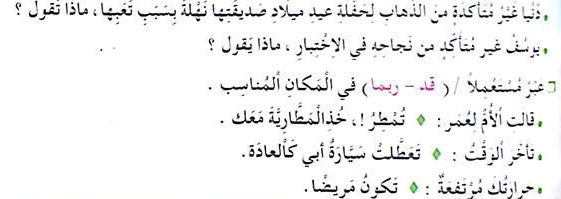 مرحلة بناء التعلماتيتدرب على استعمال الصيغ في وضعيات مشابهة ويستثمرها العودة إلى دفتر الأنشطة وإنجاز النشاط أستعمل الصيغ ص 52 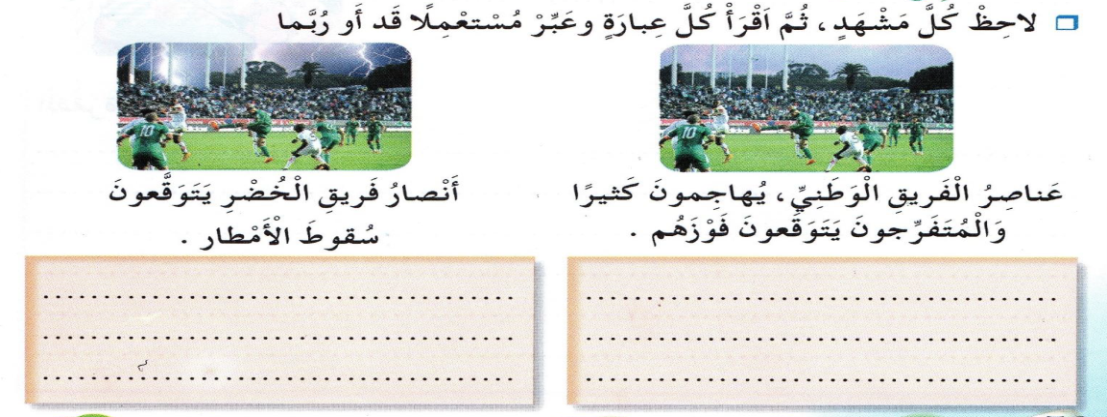 التدريب
و
الاستثمارالسنة الثالثة ابتدائيالمقطع التعليمي: الصحة والرياضة المقطع التعليمي: الصحة والرياضة المقطع 5 الأسبوع 1التقويمالوضعيات التعلمية والنشاط المقترحالمراحليحسن الاستماع.يسترجع أحداث النص المنطوق السيـاق: رشيق يحب كرة القدم كثيرا ويتابع مبارياتها كثيرا.	السنـــد: النص المنطوقالتعليمة: ما هي المباريات التي يحبها؟ علام يدل هذا؟ مرحلة الانطلاقيعبر معتمدا على المشاهد والأسئلةمستعملا الصيغ.التعليمة:في يوم من الأيام شاهدت مباراة للفريق الوطني لكرة القدم، تابعتها مع عائلتك باهتمام كبير. تحدث عن هذه المباراة وكيف كان شعورك وماذا فعلت بعد المباراة.طرح أسئلة أخرى توجيهية يراها المعلم مناسبة مرحلة بناء التعلماتتقويم التعبيربناء فقرة من الصور السابقة وتداولها ما بين التلاميذ، تحت توجيه وتصحيح من المعلم: في يوم من الأيام برمج لقاء ودي بين المنتخب الجزائري لكرة القدم ونظيره التونسي بملعب 05 جويلية. ما إن حان وقت المباراة حتى جلس الجميع أمام التلفاز لمتابعة المباراة، دخل لاعبوا الفريقين لأداء السلامين الوطنين وما إن إصطف لاعبوا الفريقين حتى سألت والدي ما سبب غياب اللاعب..... فرد والدي قد يكون مصابا، تابعنا المباراة وكلي شغف لفوز منخبنا الوطني........لقد كان الجو حماسيا داخل المدرجات الملونة بالرايات الجزائرية والتونسية وكان جوا مليئا بالروح الرياضية والأخوة بين الفريقين ولعب لاعيوا منخبنا مباراة بكل شراسة وحققوا فوزا.....التدريب والاستثمارالسنة الثالثة ابتدائيالمقطع التعليمي: الصحة والرياضة المقطع التعليمي: الصحة والرياضة المقطع 5 الأسبوع 1التقويمالوضعيات التعلمية والنشاط المقترحالمراحليحسن الاستماع ويجيب عن السؤال.السياق: عدد الكاتب في نص رشيق يحب الرياضة عدة أنواع من الرياضات. السند: النص المنطوق.التعليمة:عددها؟ صنفها إلى رياضة فردية ورياضة جماعية.مرحلة الانطلاقيعبر عن الصوريلتزم بقواعد القراءة الصامتةيكتشف الشخصيات ويعبر عنهايستمع ويبدي اهتماما يحترم شروط القراءة الجهرية ويقرأ قراءة سليمة مسترسلةيوظف الكلمات الجديدة في جمليجيب عن الأسئلةفتح الكتاب ص 78 وملاحظة الصورة المصاحبة للنصماذا تشاهد في الصورة؟ ما الذي يفعله الولد؟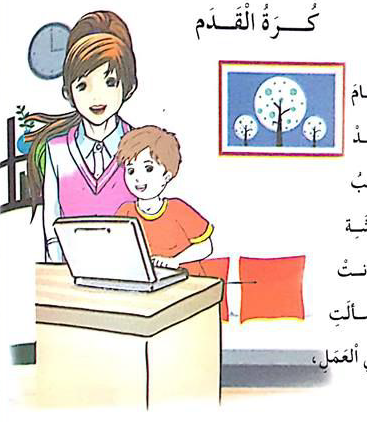 من يراقبه؟ ما اسم الجهاز الذي بين يديه؟عما يبحث يا ترى؟ تسجيل توقعات التلاميذ عن موضوع النصترك فسحة للتلاميذ للقراءة الصامتة.من هي شخصيات هذه القصة؟بحث رشاد في الحاسوب عن موضوع قراءة النص قراءة نموذجية من طرف المعلم مستعملا الإيحاء لتقريب المعنىمطالبة التلاميذ بالتداول على القراءة، فقرة/فقرة(يبدأ بالمتمكنين حتى لا يدفع المتأخرين إلى ارتكاب الأخطاء)تذليل الصعوبات أثناء القراءة وشرح المفردات الجديدة جد الكلمة المناسبة لمعنى كل عبارة في النص لعبة محبوبة عند الأطفال – يدير المباراة مجموعة متكاملة من الحكامالحب الشديد والانشغال بالأمر.مناقشة التلاميذ عن فحوى النص والمعنى الظاهري له بالأسئلة المناسبة.الأسئلة مرافقة للنص(أقرأ وأفهم)ص79.ماذا كان يفعل رشاد؟ عم سألته أمه؟أصحح الخطأ إن وجد / قال رشاد: (- الأمريكيون هم أول من طوروا كرة القدم –الوقت المدد للمباراة ستون دقيقة – يؤديها فريقان، كل فريق يتكون من ثلاثة عشر لاعبا - يدير المباراة حكمان )لم توقف رشاد عن الكلام؟ أثري لغتي: جد ما يميز كل رياضة: كرة القدم – الجيدو – السباحة.الغوص في أعماق البحار – المناورة في المبارزة – الحصول على جسم متناسق – الخفة في توجيه الضربات – السرعة والدقة في تصويب الكرة عضلات قوية ومفتولة.مرحلة بناء التعلماتيجيب عن الأسئلةينسخ الفقرة محترما رسم الحرفينجز النشاط.طرح أسئلة أخرى قصد الإلمام بالموضوع.ملاحظة: النشاط المدرج في كراس النشاطات لا يخدم الدرس المقررالنشاط المقترح:أجب بصحيح أو خطأ مع تصحيح الخطأ إن وجد - استعمل رشاد لوحة رقمية في بحثه – يبحث رشاد عن تاريخ كرة اليد - تقسم مباراة كرة القدم إلى شوطين – تابع رشاد مباراة للفريق الوطني.كتابة حرف (ت )(دليل الكتاب ص112 ر)نسخ الفقرة الأولى من النص التدريب والاستثمارالسنة الثالثة ابتدائيالمقطع التعليمي: الصحة والرياضة المقطع التعليمي: الصحة والرياضة المقطع 5 الأسبوع 1التقويمالوضعيات التعلمية والنشاط المقترحالمراحليجيب شفويا عن الأسئلة.العودة إلى النص المقروء وطرح أسئلة حول المعنى الظاهري للنص.ما هو البحث الذي أنجزه رشاد؟ مرحلة الانطلاقيستمع ويبدي اهتمامايقرأ فقرات من النص قراءة صحيحةبجيب عن الأسئلةيوظف الكلمات الجديدة في جمليكتشف المثنى ويوظفه توظيفا صحيحا يحول إلى المثنى ويوظفه في جمل تامة المعنى.المرحلة الأولى (قراءة أداء+تعمق في النص)يعود المعلم إلى النص ويقرأه كاملا قراءة جهرية مسترسلةتليها قراءة جهرية معبرة من طرف المتعلمين (تجسيد الأهداف الحس حركية)يطرح المعلم أسئلة التعمق في معنى النص.ما هي الرياضة الأكثر شعبية في الجزائر؟ اذكر رياضات جماعية أخرى تعرفها.ما هو شعورك عندما يلعب الفريق الوطني مباراة؟ ماذا تنتظر منه؟ لماذا؟شرح بعض الكلمات الجديدة وتوظيفها في جمل.المرحلة الثانية(بناء الفقرة أو الجملة المتضمنة الظاهرة النحوية)العودة إلى النص المقروء وطرح أسئلة هادفة لبناء الجمل المحتوية الظاهرة.-بكم حددت المباراة الواحدة؟ وقسمت إلى كم من شوط؟جلس رشاد أمام جهاز الحاسوب قائلا:( حددت المباراة الواحدة بتسعين دقيقة مقسمة إلى شوطين.كتابة الجمل على السبورة وتلوين الصيغة بلون مغاير.مراجعة سريعة حول ما تم دراسته من خلال الجمل.وردت في الفقرة جمل فعلية، اكتب واحدة منها على لوحتي.... مراقبة فتصحيح.لماذا كتبت التاء في حددت مفتوحة  لأنها فعللماذا كتبت التاء في المباراة ودقيقة ومقسمة مربوطة  لأنها اسم مفرد مؤنث.ما نوع الكلمات الملونة؟ على ماذا تدل من حيث العدد؟الكلمات الملونة تدل على إذا كانت شوطين مثنى فما مفردها شوط المثنى مثل: كرة كرتان – كرتين / ملعب  ملعبين - ملعبان إذن ماذا أضفنا إلى المفرد  (ين) أو (إن)  مطالبة المتعلمين بجمل بتحويل كلمات من المفرد إلى المثنى وتوظيفه في جمل.استنتاج الخلاصة وتدوينها:	المثنى هو مادل على (اثنين أو اثنتين ) وأضيف (ان ) أو (ين) في المذكر أو المؤنثتدريب:اكتب الكلمة المناسبة في الفراغ: ميداليتين – كأسين – ذهبيتين – متسابقين -وصل..... إلى خط الوصول في نفس الوقت –كرة التنس تحتاج إلى...و كرة.فاز على ب....الأولى في ركوب الخيل والثانية في كرة السلة –فاز فريقنا الوطني ب....مرحلة بناء التعلماتيجيب عن الأسئلةيقدم أفكارا أخرى استنادا إلى تصوراتهينجز النشاط.إنجاز التطبيق على كراس الأنشطة ص 53 أوظف المفرد والمثنى 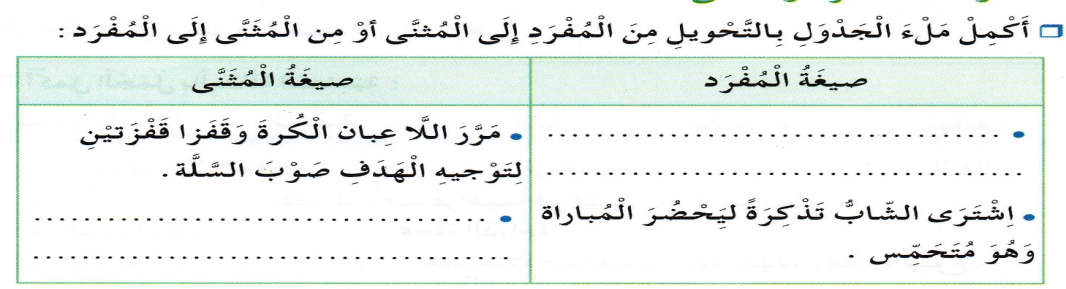 التدريب والاستثمارالسنة الثالثة ابتدائيالمقطع التعليمي: الصحة والرياضة المقطع التعليمي: الصحة والرياضة المقطع 5 الأسبوع 1التقويمالوضعيات التعلمية والنشاط المقترحالمراحليجيب عن الأسئلة.العودة إلى النص المقروء وتلخيصه بأسئلة هادفةما الفريق الذي يحبه رشيق؟ علام يدل حبه للفريق الوطني؟ وأنت؟ مرحلة الانطلاقيكتشف الشخصيات ويعبر عنهايقرأ فقرة من النص قراءة سليمة ومسترسلةيجيب عن الأسئلةيتعرف على الأسماء الموصولة. يكتب الأسماء الموصولة كتابة صحيحة وينطقها نطقا سليما.يستنتج قاعدة مختصرةالمرحلة الأولى(قراءة أداء وفهم)يطلب المعلم من التلاميذ فتح الكتب ص 78 وقراءة النص قراءة صامتة.تليها قراءة جهرية للأستاذ معبرة(تجسيد الأهداف الحس حركية)يفسح الأستاذ المجال للمتعلمين للأداء مركزا على حسن القراءة وجودتها، وعلى من لم يقرأ في الحصتين السابقتين.يطرح المعلم الأسئلة.عما كان يبحث رشاد؟ ما هي الوسيلة التي استعملها في بحثه؟ما هل أنهى رشاد بحثه؟ ما الذي جعله يهرول ويترك البحث؟مطالبة التلاميذ بتحديد عدد فقرات النص وإعطاء عنوان لكل فقرة.المرحلة الثانية(بناء الفقرة أو الجمل المتضمنة الأسماء الموصولة )العودة إلى النص المقروء وبناء الجمل بطرح أسئلة هادفة.من طور كرة القدم؟ ما هي الهيئة العالمية المشرفة على كرة القدم.تدوين الجمل وتلوين الكلمات المنونة بالضمة والكسرة فقط:الإنجليز هم الذين طوروا لعبة كرة القدم.الفيفا هي المنظمة العالمية التي تشرف على كرة القدم.قراءة الجمل من طرف المعلم وبعض التلاميذملاحظة الكلمة الملونة ومناقشة نوعها:أعد قراءة الكلمات الملونة ثم اختر الإجابة الصحيحة.كم لاما نطقت؟ كم لاما كتبت (لاما واحدة - لامين )ماذا وضع فوق اللام (فتحة - فتحة وشدة )مطالبة المتعلمين بتوظيف الأسماء الموصولة في جمل. تدريب: أكمل بوضع الاسم الموصول المناسب.نسرين هي....مررت الكرة لزميلها.....رشيق.....راوغ منافسة مروان ومرر الكرة إلى عمر....... سجل الهدف الأول.الخلاصة:		أكتب الأسماء الموصولة بلام واحدة وأضع شدة وفتحة فوق اللام وأنطقها لامين مرحلة بناء التعلماتيكتب الأسماء الموصولة كتابة صحيحة انجاز النشاط إملاء على دفتر النشاطات ص 53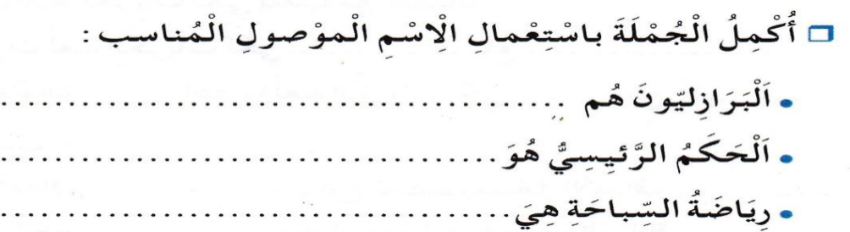 إملاء على كراس القسم: أمي هي التي تعبت من أجليالشهداء هم الذين ماتوا من أجل الجزائر.... التدريب
و
الاستثمارالسنة الثالثة ابتدائيالمقطع التعليمي: الصحة والرياضة المقطع التعليمي: الصحة والرياضة المقطع 5 الأسبوع 1التقويمالوضعيات التعلمية والنشاط المقترحالمراحليتذكر أحداث النص المقروء ويلخصهاتلخيص النص المقروء بأسئلة موجهةهل تمارس الرياضة؟ ما هي رياضتك التي تمارسها؟ لماذا تمارسها؟ كيف مرحلة الانطلاقيستمع ويبدي اهتماما يقرأ فقرة قراءة معبرة مسترسلة يستخلص القيمة الأخلاقيةويعمل بهايتعرف على مختلف مركبات النص المرغوبيرتب أفكاره ويركب فقرةالمرحلة الأولى: قراءة العودة إلى النص المكتوب ص 78 وقراءة النص قراءة معبرة من طرف المعلم.قراءات فردية وافرة من بعض التلاميذ.طرح أسئلة لاستخلاص القيمة ما هي الرياضة المفضلة لدى رشاد؟ وما هي الرياضة الأكثر شعبية في العالم؟ كيف تتابع رشاد مباريات الفريق الوطني؟ علام يدل؟ وأنت كيف تتابع مباريات فريقنا الوطني؟الرياضة الأكثر شعبية في العالم هي كرة القدم وهي لعبة ممتعة وأنا أحب مباريات الفريق الوطني وأتابعها بحماس شديد كأغلب الجزائريين الذين يعبرون عن حبهم واعتزازهم بالانتماء لهذا الوطن....كتابة القيمة الخلقية على السبورة قراءتها ومطالبة التلاميذ التحلي بها.المرحلة الثانية: التدريب على التعبير الكتابي تفويج التلاميذ وقراءة التعليمات من طرف المعلم وبعض التلاميذ مرحلة بناء التعلماتتقويم الإنجاز توجيه التلاميذ وربط الإنتاج بالنص المنطوق والإنتاج الشفوي والنص المكتوب التدريب
و
الاستثمارالسنة الثالثة ابتدائيالمقطع التعليمي: الصحة والرياضة المقطع التعليمي: الصحة والرياضة  المقطع 5 الأسبوع 1التقويمالوضعيات التعلمية والنشاط المقترحالمراحليجيب عن الأسئلة.السياق: يحب رشيق ورشاد كرة القدم.السند: النص المنطوق والنص المكتوب.التعليمة: لماذا يحب الولدان كرة القدم؟ مرحلة الانطلاقينصت ويحسن الاستماع.يشارك في شرح المفرداتيجيب عن الأسئلة.يستظهر ما حفظ.المرحلة الأولى.يعرض المعلم المقطوعة باستعمال الوسيلة المناسبة.تقديم شرح مبسط وطرح أسئلة لقياس مدى فهم التلاميذ.قراءة القصيدة من قبل المعلم وبعض التلاميذ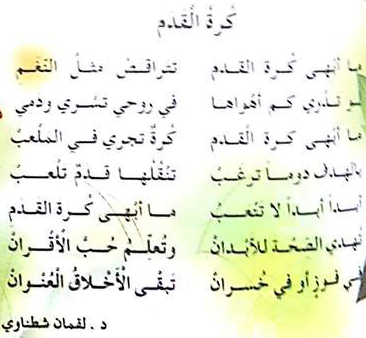 مناقشة محتوى القصيدة من خلال الأسئلة الموجهة:عم تتكلم القصيدة؟صف الصورة المصاحبة لقصيدة؟ما هي اللعبة المفضلة لدى الكاتب؟بما تلعب كرة القدم؟ ما الفرق بينها وبين كرة اليد؟ وبعض الرياضات الأخرىماذا تمنحنا الرياضة؟ ما هو السلوك الذي يجب علينا التحلي به عند اللعب؟أسئلة أخرى يراها المعلم مناسبة.شرح الكلمات الجديدة (أبهى – أهواها – تسري - ترغب – الأقران -...)وإعادة تخليص القصيدة بأسلوب نثري بسيط.كرة القدم من أجمل الرياضات في العالم تمنح الجسم قوم وصحة أحب ممارستها ومشاهدتها ويجب علينا التحلي بالروح الرياضية عند اللعب أو الشاهدة.....المرحلة الثانية.يتم تجزئة المحفوظة إلى أجزاء على أن يستظهر التلاميذ كامل المحفوظة في أخر المقطع.مرحلة بناء التعلماتيؤدي المحفوظة أداء سليماطرح أسئلة أخرى قصد الإلمام بالموضوعاستظهار الجزء المحفوظ.التدريب والاستثمار	مستوى الكفاءة الشاملة		مستوى الكفاءة الشاملة		مستوى الكفاءة الشاملة		مستوى الكفاءة الشاملة		مستوى الكفاءة الشاملة	يتواصل مشافهة في وضعيات متنوعة بلسان عربي، ويقرأ قراءة سليمة ومسترسلة نصوصا أصلية أغلبها مشكولة، ويفهمها.و يتنج نصوصا متوسطة الطول في وضعيات تواصلية دالة. ومشاريع لها دلالات اجتماعية يتواصل مشافهة في وضعيات متنوعة بلسان عربي، ويقرأ قراءة سليمة ومسترسلة نصوصا أصلية أغلبها مشكولة، ويفهمها.و يتنج نصوصا متوسطة الطول في وضعيات تواصلية دالة. ومشاريع لها دلالات اجتماعية يتواصل مشافهة في وضعيات متنوعة بلسان عربي، ويقرأ قراءة سليمة ومسترسلة نصوصا أصلية أغلبها مشكولة، ويفهمها.و يتنج نصوصا متوسطة الطول في وضعيات تواصلية دالة. ومشاريع لها دلالات اجتماعية يتواصل مشافهة في وضعيات متنوعة بلسان عربي، ويقرأ قراءة سليمة ومسترسلة نصوصا أصلية أغلبها مشكولة، ويفهمها.و يتنج نصوصا متوسطة الطول في وضعيات تواصلية دالة. ومشاريع لها دلالات اجتماعية يتواصل مشافهة في وضعيات متنوعة بلسان عربي، ويقرأ قراءة سليمة ومسترسلة نصوصا أصلية أغلبها مشكولة، ويفهمها.و يتنج نصوصا متوسطة الطول في وضعيات تواصلية دالة. ومشاريع لها دلالات اجتماعية مستوى الكفاءة الختاميةمستوى الكفاءة الختاميةمستوى الكفاءة الختاميةمستوى الكفاءة الختاميةمستوى الكفاءة الختاميةميدان فهم المنطوقميدان التعبير الشفويميدان فهم المكتوبميدان فهم المكتوبميدان التعبير الكتابييفهم خطابات في مستواه الدراسي، وعمره الزمني والعقلي ويتفاعل معها. بالتركيز على النمط السردي.يحاور ويناقش ويقدم توجيهات ويسرد قصصا أو أحداثا بلسان عربي قي موضوعات مختلفة اعتمادا على مكتسباته المدرسية ووسائل الإعلام والاتصال في وضعيات تواصلية دالة.يقرأ نصوصا أصلية، قراءة سليمة ومسترسلة من مختلف الأنماط ويفهمها، بالتركيز على النمط السردي تتكون من ستين إلى تسعين كلمة أغلبها مشكولة.يقرأ نصوصا أصلية، قراءة سليمة ومسترسلة من مختلف الأنماط ويفهمها، بالتركيز على النمط السردي تتكون من ستين إلى تسعين كلمة أغلبها مشكولة.ينتج نصوصا متوسطة الطول منسجمة تتكون من 40 إلى 60 كلمة أغلبها مشكولة، من مختلف الأنماط بالتركيز على النمط السردي في وضعيات تواصلية دالة. ومشاريع ذات دلالات اجتماعي.مركبات الكفاءةمركبات الكفاءةمركبات الكفاءةمركبات الكفاءةمركبات الكفاءةيتفاعل مع النص المنطوق ويميزه عن غيره يميز النص السردي عن غيره يقيم مضمون النص السردي المنطوق يتواصل مع الغير مستعملا أدوات السرد.يغير مقاطع من النص السردي يستخرج قيما ويمتثل لها يفهم ما يقرأ ويعيد بناء المعلومات الواردة في النص المكتوب.يوظف الرصيد الجديد الوارد في النص المكتوب يطرح فرضيات يستعمل إستراتيجية القراءة ويقيم مضمون النص المكتوب.يفهم ما يقرأ ويعيد بناء المعلومات الواردة في النص المكتوب.يوظف الرصيد الجديد الوارد في النص المكتوب يطرح فرضيات يستعمل إستراتيجية القراءة ويقيم مضمون النص المكتوب.يتعرف على مختلف أشكال الحروف والضوابط للكتابة العربية يتحكم في مستويات اللغة الكتابية الكفاءات العرضية والقيم والمواقفالكفاءات العرضية والقيم والمواقفالكفاءات العرضية والقيم والمواقفالكفاءات العرضية والقيم والمواقفالكفاءات العرضية والقيم والمواقفالكفاءات العرضيةالكفاءات العرضيةالقيم والمواقفالقيم والمواقفالقيم والمواقفذات طابع فكري ينمي قدراته التعبيرية مشافهة وكتابة في التعبير الشفوي والكتابي بإنتاج نصوصا تحترم خصائص الوضعية وسلامة اللغة – يجب القراءة والمطالعة – يتدرب على القراءة بأنواعها.الهوية الوطنيةيعتز بلغته وبمكونات الهوية الجزائرية ويقدره ا ويخترك رموزها- ينمي قيمه الخلقية والدينية والمدنية المستمدة من مكونات الهوية الوطنية ويدافع عنها – يتحلى بالأخلاق الدينية والمدنية للوطن والأمة.يعتز بلغته وبمكونات الهوية الجزائرية ويقدره ا ويخترك رموزها- ينمي قيمه الخلقية والدينية والمدنية المستمدة من مكونات الهوية الوطنية ويدافع عنها – يتحلى بالأخلاق الدينية والمدنية للوطن والأمة.ذات طابع منهجي يستخرج معلومات ويوظفها في التعبير الشفوي والكتابي – يتدرب على استخدام الزمن ويستخدمه وفق قواعد محددة سلفا – يستخدم وسائل الإعلام والاتصال. الهوية الوطنيةيعتز بلغته وبمكونات الهوية الجزائرية ويقدره ا ويخترك رموزها- ينمي قيمه الخلقية والدينية والمدنية المستمدة من مكونات الهوية الوطنية ويدافع عنها – يتحلى بالأخلاق الدينية والمدنية للوطن والأمة.يعتز بلغته وبمكونات الهوية الجزائرية ويقدره ا ويخترك رموزها- ينمي قيمه الخلقية والدينية والمدنية المستمدة من مكونات الهوية الوطنية ويدافع عنها – يتحلى بالأخلاق الدينية والمدنية للوطن والأمة.ذات طابع تواصلي يتدرب على الأساليب المناسبة بنا يستجيب للوضعية التواصلية – يرد على الأسئلة بما يفي الغرض – يركب كلاما بنا يناسب وضعية التواصل - المواطنةيتخلى بروح التضامن والتعاون والعمل الجماعي والصدق في المعاملة –يساهم في الحياة الثقافية في المدرسة أو الحي أو القرية – ينتهج أساليب الحوار وينبذ العنصرية والعنف بمختلف أشكاله.يتخلى بروح التضامن والتعاون والعمل الجماعي والصدق في المعاملة –يساهم في الحياة الثقافية في المدرسة أو الحي أو القرية – ينتهج أساليب الحوار وينبذ العنصرية والعنف بمختلف أشكاله.ذات طابع اجتماعي شخصي يتكفل بالانشغالات الشخصية والفوجية والجماعية – يوظف المعلومات المكتسبة لتحقيق مشروعه الشخصي. التفتح على العالميحترم ثقافات وحضارات العالم يتقبل الخلاف ويسعى إلى التعايش السلمي مع الآخرين يتفتح على اللغات الأجنبية والثقافات الأخرى يستخلص من تجارب الآخرين ما يمكنه من فهم عصره وبناء مستقبله.يحترم ثقافات وحضارات العالم يتقبل الخلاف ويسعى إلى التعايش السلمي مع الآخرين يتفتح على اللغات الأجنبية والثقافات الأخرى يستخلص من تجارب الآخرين ما يمكنه من فهم عصره وبناء مستقبله.الموارد الموارد المعرفيةالمنهجيةالنصوص المنطوقة: رشيق يحب الرياضة – التلقيح – كيف أنمو جيدا.الأساليب: الاحتمال (قد- ربما ) انتهاء حدث إلى حدث آخر (فعل ماض + حتى +فعل ماض ) صيغة التمني (ليت )النصوص المكتوبة: كرة القدم – مرض نزيم - الغذاء المفيد المحفوظات: الفكهاني + كرة القدم التراكيب النحوية: المفرد والمثنى – كان وأخواتها – دلالة كان وأخواتها الصيغ الصرفية: ضمائر الغائب. الظواهر الإملائية: الأسماء الموصولة بلام واحدة   الأسماء الموصولة بلامين الرصيد اللغوي: رصيد خاص ب:الألعاب الرياضية- بالطب – التعذية. نص الإدماج: الطعام الصحي.المشروع الكتابي: إعطاء تعليمات. يلاحظ السمات الرئيسية للغة العربية وكيفية استخدامها من خلال محاكاة النطق يتوقع المعنى من خلال المفاتيح اللغوية مثل (السياق، والصور التي تساعد في فهم المعنى ) يقرأ جهرا النصوص المألوفة لمعرفة المعنى.يستخدم مجموعة من المفاتيح أثناء القراءة لتخمين المعنى.يفهم العبارات والتعليمات في إطار السياق.يخلل ويرتب الأفكار.يوازن ويقارن لاستخلاص الأحكام.يلاحظ ويفسر ويبرر.-يصمم مواضيع لتوظيف خطاطات الأنماط.ينجز مهاما متعددة وفق تعليمات.الوضعية المشكلة الأم والمهمات المنبثقة عنها الوضعية المشكلة الأم والمهمات المنبثقة عنها نص المشكلة يمارس الإنسان الرياضة لأن العقل السليم في الجسم السليم. فما هي أشهر لعبة رياضية في العالم؟إن الوقاية خير من العلاج، فما هو السبيل لحماية أنفسنا من بعض الأمراض؟المعدة بيت الداء وغذاؤنا هو الدواء، فما هي الأغذية الصحية الواجب تناولها؟ وما هي الأغذية الواجب عدم تناولها أو عدم الإكثار منها؟		المهمات: يعرف بأشهر لعبة رياضية، مبرزا مكانة الرياضة في المجتمع وفوائدها لصحة الإنسان.يبين فوائد التلقيح في الوقاية من بعض الأمراض الخطيرة والمعدية.يميز الأغذية الصحية عن الأغذية الضارة ويعدد فوائد الغذاء وأهميته لصحة جسم الإنسان.ينجز مطوية لقواعد الحياة الصحية.يجند ويوظف مكتسباته المعرفية في وضعيات تواصلية دالة. نص المشكلة يمارس الإنسان الرياضة لأن العقل السليم في الجسم السليم. فما هي أشهر لعبة رياضية في العالم؟إن الوقاية خير من العلاج، فما هو السبيل لحماية أنفسنا من بعض الأمراض؟المعدة بيت الداء وغذاؤنا هو الدواء، فما هي الأغذية الصحية الواجب تناولها؟ وما هي الأغذية الواجب عدم تناولها أو عدم الإكثار منها؟		المهمات: يعرف بأشهر لعبة رياضية، مبرزا مكانة الرياضة في المجتمع وفوائدها لصحة الإنسان.يبين فوائد التلقيح في الوقاية من بعض الأمراض الخطيرة والمعدية.يميز الأغذية الصحية عن الأغذية الضارة ويعدد فوائد الغذاء وأهميته لصحة جسم الإنسان.ينجز مطوية لقواعد الحياة الصحية.يجند ويوظف مكتسباته المعرفية في وضعيات تواصلية دالة. 